Santo André,  de  de   Ilmo. Sr(a). Gestor(a) do(a) O Estágio Supervisionado do Curso de Licenciatura em Física da Universidade Federal do ABC (UFABC), além de atender a uma exigência legal, visa proporcionar a vivência e análise  de situações reais de ensino-aprendizagem, bem como o conhecimento dos aspectos científicos, éticos, sociais, econômicos e políticos, que envolvem a prática docente.Para cumprir tal objetivo, a UFABC vem apresentar o/a aluno/a , RA , regularmente matriculado/a nesta Universidade, para que V. Sª. estude a possibilidade de o/a mesmo/a realizar seu Estágio Supervisionado nesta instituição.Contando antecipadamente com vossa inestimável colaboração, permanecemos à disposição para quaisquer informações na Secretaria do Centro de Ciências Naturais e Humanas da Universidade Federal do ABC via licenciatura.fisica@ufabc.edu.brAtenciosamente,_______________________________Professor/a orientador/a:  .............................................................................................................................................................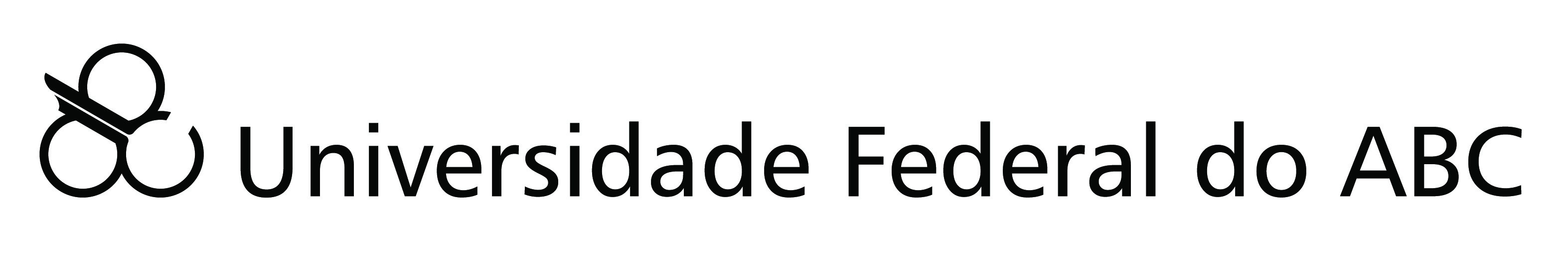 TERMO DE ACEITE DE ESTÁGIOAutorizamos a(a) aluno(a) __________________________, RA ________, regularmente matriculado(a) na Universidade Federal do ABC, a realizar suas atividades de estágio supervisionado obrigatório em nossa instituição Escolar. _____________________________, _____ de ________________ de 20_______________________________________________________Assinatura com carimbo Gestor, Vice-Gestor ou Coordenador PedagógicoNome da instituição:_______________________________________________________________Endereço:________________________________________________________________________Telefone: (___)________________	